                                          Cardiovascular Research Center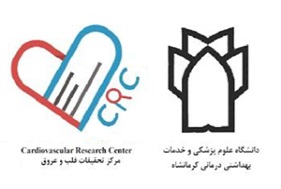                                     Health Institute                                           Kermanshah University of Medical Sciences                                STEMI/ACS Registry Proposal Form for DataProposal Title: Research teamRationale:Study Aims:Study design and methods:Exposures of interest:Outcomes of interest: Sample size and power:  Statistical Analyses:Amount and source of funding (if any): Timeline:Completing data analysis: Completing manuscript preparation: References:Title and NameAffiliationHighest DegreePositionPrincipal InvestigatorCo-principal Investigator 1Other investigatorsProposed Table Shells (optional):